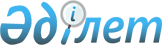 Ел ішінде және халықаралық алаңдарда ЭКСПО-2017 шеңберіндегі іс-шараларды жария ету жөніндегі 2013 - 2017 жылдарға арналған бес жылдық медиа-жоспар мен Ел ішінде және халықаралық алаңдарда ЭКСПО-2017 шеңберіндегі іс-шараларды жария ету жөніндегі 2013 жылға арналған жедел медиа-жоспарды бекіту туралыҚазақстан Республикасы Премьер-Министрінің 2013 жылғы 5 ақпандағы № 18-ө Өкімі

      1. Қоса беріліп отырған:



      1) Ел ішінде және халықаралық алаңдарда ЭКСПО-2017 шеңберіндегі іс-шараларды жария ету жөніндегі 2013 – 2017 жылдарға арналған бес жылдық медиа-жоспар (бұдан әрі – 5 жылдық медиа-жоспар);



      2) Ел ішінде және халықаралық алаңдарда ЭКСПО-2017 шеңберіндегі іс-шараларды жария ету жөніндегі 2013 жылға арналған жедел медиа-жоспар (бұдан әрі – Жедел медиа-жоспар) бекітілсін.



      2. Мүдделі орталық мемлекеттік органдар, Астана қаласының әкімдігі, «Астана ЭКСПО» ұлттық компаниясы» акционерлік қоғамы (келісім бойынша):



      1) 5 жылдық медиа-жоспардың және Жедел медиа-жоспардың тиісінше және уақтылы орындалуын қамтамасыз етсін;



      2) тоқсан сайын, есепті тоқсаннан кейінгі айдың 5-күніне Қазақстан Республикасы Мәдениет және ақпарат министрлігіне 5 жылдық медиа-жоспардың және Жедел медиа-жоспардың орындалу барысы туралы ақпарат берсін.



      3. Қазақстан Республикасы Мәдениет және ақпарат министрлігі жыл сайын, 20 қаңтарға және 20 шілдеге қарай Қазақстан Республикасының Үкіметіне 5 жылдық медиа-жоспардың және Жедел медиа-жоспардың орындалу барысы туралы жиынтық ақпарат беруді қамтамасыз етсін.



      4. Осы өкімінің орындалуын бақылау Қазақстан Республикасы Мәдениет және ақпарат министрлігіне жүктелсін.      Премьер-Министр                                      С. Ахметов

Қазақстан Республикасы

Премьер-Министрінің  

2013 жылғы 5 ақпандағы

№ 18-ө өкімімен    

бекітілген       

Ел ішінде және халықаралық алаңдарда ЭКСПО-2017 шеңберіндегі

іс-шараларды жария ету жөніндегі

2013 – 2017 жылдарға арналған бес жылдық медиа-жоспар

      Аббревиатуралардың толық жазылуы:      «Астана ЭКСПО» ұлттық компаниясы» АҚ – «Астана ЭКСПО» ұлттық компаниясы» акционерлік қоғамы

      ХКБ БА – Халықаралық көрме бюросының Бас ассамблеясы

      ХКБ – Халықаралық көрме бюросы

      СІМ – Қазақстан Республикасы Сыртқы істер министрлігі

      МАМ – Қазақстан Республикасы Мәдениет және ақпарат министрлігі

      ИЖТМ – Қазақстан Республикасы Индустрия және жаңа технологиялар министрлігі

      БҒМ – Қазақстан Республикасы Білім және ғылым министрлігі

      Қоршағанортамині – Қазақстан Республикасы Қоршаған ортаны қорғау министрлігі

      ККМ – Қазақстан Республикасы Көлік және коммуникациялар министрлігі

      ЭБЖМ – Қазақстан Республикасы Экономика және бюджеттік жоспарлау министрлігі

      БАҚ – бұқаралық ақпарат құралдары

      ҮЕҰ – үкіметтік емес ұйымдар

Қазақстан Республикасы

Премьер-Министрінің  

2013 жылғы 5 ақпандағы

№ 18-ө өкімімен    

бекітілген       

Ел ішінде және халықаралық алаңдарда ЭКСПО-2017 шеңберіндегі

іс-шараларды жария ету жөніндегі

2013 жылға арналған жедел медиа-жоспар

      Аббревиатуралардың толық жазылуы:      «Астана ЭКСПО» ұлттық компаниясы» АҚ – «Астана ЭКСПО» ұлттық компаниясы» акционерлік қоғамы

      ХКБ БА – Халықаралық көрме бюросының Бас ассамблеясы

      ХКБ - Халықаралық көрме бюросы

      СІМ – Қазақстан Республикасы Сыртқы істер министрлігі

      МАМ – Қазақстан Республикасы Мәдениет және ақпарат министрлігі

      ИЖТМ – Қазақстан Республикасы Индустрия және жаңа технологиялар министрлігі

      БҒМ – Қазақстан Республикасы Білім және ғылым министрлігі

      Қоршағанортамині – Қазақстан Республикасы Қоршаған ортаны қорғау министрлігі

      ККМ – Қазақстан Республикасы Көлік және коммуникация министрлігі

      ЭБЖМ – Қазақстан Республикасы Экономика және бюджеттік жоспарлау министрлігі

      БАҚ – бұқаралық ақпарат құралдары

      ҮЕҰ – үкіметтік емес ұйымдар
					© 2012. Қазақстан Республикасы Әділет министрлігінің «Қазақстан Республикасының Заңнама және құқықтық ақпарат институты» ШЖҚ РМК
				Р/с

№Іс-шаралардың атауыАяқталу нысаныБұқаралық ақпарат құралдарыОрындау мерзіміЖауапты орындаушылар123456Ұйымдастыру жұмысыҰйымдастыру жұмысыҰйымдастыру жұмысыҰйымдастыру жұмысыҰйымдастыру жұмысыҰйымдастыру жұмысы1.Астана қаласындағы ЭКСПО-2017 Халықаралық мамандандырылған көрмесін дайындау және өткізу туралы брифингтер мен баспасөз-конференцияларын ақпараттық жария етуді ұйымдастыруҚазақстан Республикасының Үкіметіне ақпаратҚазақстандық және шетелдік БАҚ2013 – 2017 жылдарМАМ, СІМ2.Республикалық телеарналардың эфиріндегі арнайы медиажобалардың мағыналы толықтырылуын қамтамасыз етуҚазақстан Республикасының Үкіметіне ақпарат«Хабар», «Қазақстан», «Астана», «СТВ», «24.kz» телеарналары2013 – 2017 жылдарМАМ3.Астана қаласындағы ЭКСПО-2017 Халықаралық мамандандырылған көрмесін дайындау және өткізу туралы қазақстандық және шетелдік белгілі қоғам және саясат қайраткерлерінің (БАҚ басшылары, ҮЕҰ, депутаттар және т.б.) пікірлерін жариялауды ұйымдастыруҚазақстан Республикасының Үкіметіне ақпаратҚазақстандық және шетелдік БАҚ2013 – 2017 жылдарМАМ, СІМ, Қоршағанортамині, «Астана ЭКСПО» ұлттық компаниясы» АҚ (келісім бойынша)4.Баспа БАҚ-тарда және ақпараттық агенттіктерде арнайы айдарларды ашып, олардың мағыналы толықтырылуын қамтамасыз етуҚазақстан Республикасының Үкіметіне ақпаратҚазақстандық баспа БАҚ, «Қазақпарат», «Bnews» ақпараттық агенттіктері2013 – 2017 жылдарМАМ, Қоршағанортамині, СІМ, «Астана ЭКСПО» ұлттық компаниясы» АҚ (келісім бойынша)5.Астана қаласындағы ЭКСПО-2017 Халықаралық мамандандырылған көрмесін дайындау және өткізу туралы ақпараттық-анықтамалық топиктерді дайындап, орналастыруҚазақстан Республикасының Үкіметіне ақпаратҚазақстандық БАҚ2013 – 2017 жылдар«Астана ЭКСПО» ұлттық компаниясы» АҚ (келісім бойынша), Қоршағанортамині, МАМ, мүдделі мемлекеттік органдар6.Астана қаласындағы ЭКСПО-2017 Халықаралық мамандандырылған көрмесін ұйымдастырушылардың және серіктестердің, қазақстандық және шетелдік БАҚ-тардың, Қазақстан Республикасының шет елдердегі мекемелерінің және халықаралық ұйымдардың ресми интернет-ресурстарында ЭКСПО-2017 интернет-баннерін, анимациялық модульдерді, инфографикаларды орналастыруды қамтамасыз етуҚазақстан Республикасының Үкіметіне ақпаратМемлекеттік органдардың, Қазақстан Республикасының шет елдердегі мекемелерінің, бұқаралық ақпарат құралдардың, Көрменің ұйымдастырушылары мен серіктестерінің ресми интернет-ресурстары2013 – 2017 жылдарЭБЖМ, МАМ, СІМ, Қоршағанортамині, мүдделі мемлекеттік органдар7.Астана қаласындағы ЭКСПО-2017 Халықаралық мамандандырылған көрмесін өткізуді ақпараттық жария ету шеңберінде қазақстандық және шетелдік журналистердің жұмысын ұйымдастыруҚазақстан Республикасының Үкіметіне ақпаратҚазақстандық және шетелдік БАҚ2017 жылМАМ, СІМ8.БАҚ пен басқа да мүдделі тұлғалар үшін Астана қаласында өтетін ЭКСПО-2017 Халықаралық мамандандырылған көрмесінің тұсаукесерін (media kit – баспасөз-релиздер, ЭКСПО-2017 туралы нақты деректер, баяндамалардың көшірмелері) дайындауҚазақстан Республикасының Үкіметіне ақпаратҚазақстандық және шетелдік БАҚ2013 – 2017 жылдар«Астана ЭКСПО» ұлттық компаниясы» АҚ (келісім бойынша), Қоршағанортамині, ИЖТМ, ЭБЖМ, МАМ, СІМ9.Астана қаласындағы ЭКСПО-2017 Халықаралық мамандандырылған көрмесін өткізуді ақпараттық жария ету шеңберінде бірыңғай баспасөз-орталығының жұмысын ұйымдастыруҚазақстан Республикасының Үкіметіне ақпаратҚазақстандық және шетелдік БАҚ2017 жылМАМ, СІМ, Астана қаласының әкімдігі10.Ірі әлеуметтік желілерді, ЭКСПО-2017 арнайы сайтын қоса алғанда, Интернет арқылы Астана қаласындағы ЭКСПО-2017 Халықаралық мамандандырылған көрмесінің Астана брендін жылжытудың кешенді бағдарламасын әзірлеу және енгізуҚазақстан Республикасының Үкіметіне ақпаратИнтернет, әлеуметтік желілер2013 – 2017 жылдар«Астана ЭКСПО» ұлттық компаниясы» АҚ (келісім бойынша), Қоршағанортамині, ИЖТМ, СІМ11.«Егемен Қазақстан» және «Казахстанская правда» газеттерінің арнайы нөмірлері мен арнайы беттерін шығаруды ұйымдастыруҚазақстан Республикасының Үкіметіне ақпарат«Егемен Қазақстан» және «Казахстанская правда» газеттері2013 – 2017 жылдарМАМ12.Астана қаласындағы ЭКСПО-2017 Халықаралық мамандандырылған көрмесінің шеңберіндегі іс-шараларды жария ету жөніндегі медиа-жоспарларды түзетуҚазақстан Республикасының Үкіметіне ақпаратҚазақстандық және шетелдік БАҚҚажет болған жағдайдаМАМ, Қоршағанортамині, СІМ, «Астана ЭКСПО» ұлттық компаниясы» АҚ (келісім бойынша), мүдделі мемлекеттік органдар13.Астана қаласындағы ЭКСПО-2017 Халықаралық мамандандырылған көрмесін жылжыту мақсатында шетелдік ірі БАҚ-та белсенді ақпараттық науқан ұйымдастыруҚазақстан Республикасының Үкіметіне ақпаратШетелдік БАҚ2015 жылдан бастапСІМ, «Астана ЭКСПО» ұлттық компаниясы» АҚ (келісім бойынша)Ақпараттық жұмысАқпараттық жұмысАқпараттық жұмысАқпараттық жұмысАқпараттық жұмысАқпараттық жұмыс14.ХКБ-ның Бас хатшысы мен сарапшыларының ресми сапарлары мен Қазақстан Республикасында кездесулерін ақпараттық қолдауды ұйымдастыруҚазақстан Республикасының Үкіметіне ақпаратҚазақстандық БАҚ2013 – 2017 жылдарМАМ, СІМ, ЭБЖМ, «Астана ЭКСПО» ұлттық компаниясы» АҚ (келісім бойынша)15.ХКБ төрағалары мен қатысушы мүшелерінің ресми сапарларын, сондай-ақ Астана қаласындағы ЭКСПО-2017 Халықаралық мамандандырылған көрмесін өткізу мәселелері бойынша жұмыс кездесулерін ақпараттық қолдауды ұйымдастыруҚазақстан Республикасының Үкіметіне ақпаратҚазақстандық және шетелдік БАҚ2013 – 2017 жылдарМАМ, СІМ, ЭБЖМ, «Астана ЭКСПО» ұлттық компаниясы» АҚ (келісім бойынша), мүдделі мемлекеттік органдар16.ХКБ-ның шет елдердегі кезекті Ассамблеяларына Қазақстан өкілдерінің қатысуын ақпараттық жария етуді ұйымдастыруҚазақстан Республикасының Үкіметіне ақпаратҚазақстандық және шетелдік БАҚ2013 – 2017 жылдарМАМ, СІМ, ЭБЖМ, «Астана ЭКСПО» ұлттық компаниясы» АҚ (келісім бойынша)17.Астана қаласындағы ЭКСПО-2017 Халықаралық мамандандырылған көрмесі тақырыбы бойынша шетелдік БАҚ-тардың ақпараттық материалдарын отандық газеттер мен ақпараттық агенттіктерде көшіріп басуды ұйымдастыруҚазақстан Республикасының Үкіметіне ақпаратҚазақстандық БАҚ2013 – 2017 жылдарМАМ, СІМ18.Қазақстан Республикасы Премьер-Министрінің орынбасары Қ. Келімбетовтің, Ұйымдастыру комитеті мүшелерінің, «Астана ЭКСПО» ұлттық компаниясы» АҚ-ның бірінші басшысының Астана қаласындағы ЭКСПО-2017 Халықаралық мамандандырылған көрмесін өткізуге дайындық барысы туралы сұхбаттарын/мақалаларын әзірлеп, БАҚ-қа орналастыруҚазақстан Республикасының Үкіметіне ақпаратШетелдік БАҚ2013 – 2017 жылдарСІМ, ЭБЖМ, «Астана ЭКСПО» ұлттық компаниясы» АҚ (келісім бойынша)19.Астана қаласындағы ЭКСПО-2017 Халықаралық мамандандырылған көрмесін өткізу туралы арнайы мақалаларды әзірлеу және баспасөз құралдарына орналастыруҚазақстан Республикасының Үкіметіне ақпаратҚазақстандық және шетелдік БАҚ2013 – 2017 жылдарМАМ, ЭБЖМ, Қоршағанортамині, СІМ, «Астана ЭКСПО» ұлттық компаниясы» АҚ (келісім бойынша)20.Астана қаласындағы ЭКСПО-2017 Халықаралық мамандандырылған көрмесін дайындау және өткізу шеңберінде Қазақстан Республикасы Бас комиссарының және оның Хатшылығының жұмыс кездесулерін және сапарларын ақпараттық жария етуді ұйымдастыруҚазақстан Республикасының Үкіметіне ақпаратҚазақстандық және шетелдік БАҚ2014 жылғы қаңтар – 2017 жылғы желтоқсанМАМ, СІМ, «Астана ЭКСПО» ұлттық компаниясы» АҚ (келісім бойынша), Бас комиссардың хатшылығы (келісім бойынша)21.Астана қаласындағы ЭКСПО-2017 Халықаралық мамандандырылған көрмесіне қатысушы елдердің Бас комиссарларының отырыстарын ақпараттық жария етуді ұйымдастыруҚазақстан Республикасының Үкіметіне ақпаратҚазақстандық және шетелдік БАҚ2014 жылғы қараша, 2015 жылғы мамыр, 2016 жылғы наурыз және қарашаМАМ, СІМ, «Астана ЭКСПО» ұлттық компаниясы» АҚ (келісім бойынша)22.Жыл сайынғы Астана экономикалық форумына ЭКСПО-2017 жобасының қатысуын ақпараттық қолдауды ұйымдастыруҚазақстан Республикасының Үкіметіне ақпаратҚазақстандық және шетелдік БАҚ2013 – 2017 жылдарЭБЖМ, МАМ, СІМ, Қоршағанортамині, Ұйымдастыру комитеті, «Астана ЭКСПО» ұлттық компаниясы» АҚ (келісім бойынша)23.Астана қаласындағы жыл сайынғы «Жасыл көпір» халықаралық көрме-конференцияларын ақпараттық қолдауды ұйымдастыруҚазақстан Республикасының Үкіметіне ақпаратҚазақстандық және шетелдік БАҚ2013 – 2017 жылдарМАМ, СІМ, Қоршағанортамині, ИЖТМ, «Астана ЭКСПО» ұлттық компаниясы» АҚ (келісім бойынша)24.Қазақстанның индустрияландыру күндері аясында «Болашақ энергиясы» тақырыбы бойынша халықаралық конференцияларды (көрме-форум) ақпараттық қолдауды ұйымдастыруҚазақстан Республикасының Үкіметіне ақпаратҚазақстандық және шетелдік БАҚ2013 – 2017 жылдарМАМ, СІМ, Қоршағанортамині, «Астана ЭКСПО» ұлттық компаниясы» АҚ (келісім бойынша)25.Абу-Даби қаласында өткізілетін Дүниежүзілік болашақ энергиясы форумын және Женевадағы болашақ энергиясы жөніндегі Еуропалық форумды өткізуді ақпараттық қолдауды ұйымдастыруҚазақстан Республикасының Үкіметіне ақпаратҚазақстандық және шетелдік БАҚ2013 – 2017 жылдарСІМ, МАМ, Қоршағанортамині, «Астана ЭКСПО» ұлттық компаниясы» АҚ (келісім бойынша)26.Астана қаласындағы ЭКСПО-2017 Халықаралық мамандандырылған көрмесін өткізу нәтижелері бойынша қорытынды баспасөз-конференциясын ақпараттық қолдауды ұйымдастыруҚазақстан Республикасының Үкіметіне ақпаратҚазақстандық және шетелдік БАҚ2017 жылМАМ, СІМ, «Астана ЭКСПО» ұлттық компаниясы» АҚ (келісім бойынша)27.Астана қаласындағы ЭКСПО-2017 Халықаралық мамандандырылған көрмесін өткізу қорытындысы бойынша концертті ақпараттық қолдауды ұйымдастыруҚазақстан Республикасының Үкіметіне ақпаратҚазақстандық және шетелдік БАҚ2017 жылМАМ, СІМ, Қоршағанортамині, «Астана ЭКСПО» ұлттық компаниясы» АҚ (келісім бойынша)28.Астана қаласындағы ЭКСПО-2017 Халықаралық мамандандырылған көрмесіне дайындық барысы туралы материалдарды шығаруды ұйымдастыруҚазақстан Республикасының Үкіметіне ақпарат«Хабар», «Қазақстан», «Астана», «СТВ», «7 арна», «31 арна», «Евразия+ОРТ», «МИР», «КТК» телеарналары2013 – 2017 жылдарМАМ29.«Алаң» ток-шоуы мен «Таңшолпан» бағдарламасында Астана қаласындағы ЭКСПО-2017 Халықаралық мамандандырылған көрмесін Қазақстанда өткізуге дайындығы және жетістіктері туралы шақырылған қонақтармен сұхбаттар ұйымдастыруҚазақстан Республикасының Үкіметіне ақпарат«Қазақстан» телеарнасы2013 – 2017 жылдар бойы, тоқсан сайынМАМ30.Астана қаласындағы ЭКСПО-2017 Халықаралық мамандандырылған көрмесінің тарихы, оны бұған дейін өткізген мемлекеттерге арнайы сапар және өзге елдердің тәжірибесі жайында «ЕХРО жолы» атты 20 сериялы танымдық арнайы жоба әзірлеп, көрсетуді ұйымдастыруҚазақстан Республикасының Үкіметіне ақпарат«Қазақстан» телеарнасы2013 – 2017 жылдарМАМ, Қоршағанортамині31.Болашақтың энергиясы мәселелері бойынша мемлекетішілік және әлемдік бастамалар туралы 24 сериялы «Болашақтың энергиясы» тележобасын әзірлеп, көрсетуді ұйымдастыруҚазақстан Республикасының Үкіметіне ақпарат«Қазақстан» телеарнасы2013 – 2017 жылдарМАМ32.«Арнайы репортаж» бағдарламасында Астана қаласындағы ЭКСПО-2017 Халықаралық мамандандырылған көрмесіне дайындық барысы туралы мамандармен сұхбат ұйымдастыруҚазақстан Республикасының Үкіметіне ақпарат«Қазақстан» телеарнасы2013 – 2017 жылдар бойы, тоқсан сайынМАМ33.Астана қаласындағы ЭКСПО-2017 Халықаралық мамандандырылған көрмесінің аясында ұлттық дәстүр мен қолөнерді насихаттау мақсатында «Жәдігер» жаңа жобасын шығаруды ұйымдастыруҚазақстан Республикасының Үкіметіне ақпарат«Мәдениет» телеарнасы2013 – 2017 жылдарМАМ34.«Өркениет» бағдарламасында Астана қаласындағы ЭКСПО-2017 Халықаралық мамандандырылған көрмесінің тарихы, өзге елдердің тәжірибесі және еліміздің дайындық барысы жайында сюжеттерді шығаруды ұйымдастыруҚазақстан Республикасының Үкіметіне ақпарат«Мәдениет» телеарнасы2013 – 2017 жылдарМАМ35.«Қайырлы таң, қазақ елі» бағдарламасында Астана қаласындағы ЭКСПО-2017 Халықаралық мамандандырылған көрмесінің тарихы, өткізілу талаптары туралы хабардар ету мақсатында «ЭКСПО-2017» айдарын ашуды ұйымдастыруҚазақстан Республикасының Үкіметіне ақпарат«Қазақ» және «Шалқар» радиолары2013 – 2017 жылдарМАМ36.Астана қаласындағы ЭКСПО-2017 Халықаралық мамандандырылған көрмесіне арналған арнайы бағдарлама шығаруды ұйымдастыруҚазақстан Республикасының Үкіметіне ақпарат«Қазақ» және «Шалқар» радиолары2013 – 2017 жылдарМАМ, Қоршағанортамині37.«Тәулік тынысы» және «Событие дня» бағдарламаларында Астана қаласындағы ЭКСПО-2017 Халықаралық мамандандырылған көрмесі жайлы арнайы спикерлермен сұхбаттарды ұйымдастыруҚазақстан Республикасының Үкіметіне ақпарат«Қазақ» және «Шалқар» радиолары2013 – 2017 жылдарМАМ38.Астана қаласындағы ЭКСПО-2017 Халықаралық мамандандырылған көрмесі туралы «Ұшқын» бағдарламасын шығаруды ұйымдастыруҚазақстан Республикасының Үкіметіне ақпарат«Қазақ» және «Шалқар» радиолары2013 – 2017 жылдарМАМ39.Астана қаласындағы ЭКСПО-2017 Халықаралық мамандандырылған көрмесінің тарихы, оның елімізде өткізілуіне дайындығы және жетістіктері туралы сұрақтар қою арқылы «ЭКСПО-2017» радио-викторина шығаруды ұйымдастыруҚазақстан Республикасының Үкіметіне ақпарат«Астана» радиосы2013 – 2017 жылдарМАМ40.«Жеті күн», «Көзқарас», «Үкімет пен әлеумет», «Арнайы репортаж», «Индустриализация күнделігі», «Қазақстан: әлеуметтік жобалар» ақпараттық-сараптамалық бағдарламаларында Астана қаласындағы ЭКСПО-2017 Халықаралық мамандандырылған көрмесі туралы материалдарды шығаруды ұйымдастыруҚазақстан Республикасының Үкіметіне ақпарат«Хабар» телеарнасы2013 – 2017 жылдарМАМ41.«Біз» ток-шоуы мен «Іске сәт» бағдарламасындағы «ЭКСПО-2017» арнайы айдарының аясында Астана қаласындағы ЭКСПО-2017 Халықаралық мамандандырылған көрмесін өткізуге дайындық және жетістіктері туралы шақырылған қонақтармен сұхбаттар ұйымдастыруҚазақстан Республикасының Үкіметіне ақпарат«Хабар» телеарнасы2013 – 2017 жылдарМАМ42.Астана қаласындағы ЭКСПО-2017 Халықаралық мамандандырылған көрмесіне дайындық барысы туралы «Жасыл экономика» бағдарламасында мамандармен сұхбаттар ұйымдастыруҚазақстан Республикасының Үкіметіне ақпарат«24 KZ» телеарнасы2013 – 2017 жылдарМАМ43.Астана қаласындағы ЭКСПО-2017 Халықаралық мамандандырылған көрмесі жайында деректі фильмдер мен бейнероликтерді әзірлеуді және көрсетуді ұйымдастыруҚазақстан Республикасының Үкіметіне ақпарат«Хабар», «Еларна», «24 KZ» телеарналары2013 – 2017 жылдарМАМ44.Астана қаласындағы ЭКСПО-2017 Халықаралық мамандандырылған көрмесін өткізуге дайындық барысын ақпараттық сүйемелдеу үшін арнайы баспасөз- және блог-турларды ұйымдастыру (Батыс Еуропа, Ресей Федерациясы)Қазақстан Республикасының Үкіметіне ақпаратШетелдік БАҚ2013 – 2017 жылдарСІМ, Қоршағанортамині, «Астана ЭКСПО» ұлттық компаниясы» АҚ (келісім бойынша)45.156 және 157 ХКБ-ның Бас ассамблеяларында Астана қаласындағы ЭКСПО-2017 Халықаралық мамандандырылған көрмесіне дайындық және өткізу барысын, қорытындылары туралы баяндаманы әзірлеп, орналастыруды ұйымдастыруҚазақстан Республикасының Үкіметіне ақпаратҚазақстандық және шетелдік БАҚ2017 жылғы қараша, 2018 жылғы маусымМАМ, СІМ, Қоршағанортамині, «Астана ЭКСПО» ұлттық компаниясы» АҚ (келісім бойынша)Р/с

№Іс-шаралардың атауыАяқталу нысаныБұқаралық ақпарат құралдарыОрындау мерзіміЖауапты орындаушылар123456Ұйымдастыру жұмысыҰйымдастыру жұмысыҰйымдастыру жұмысыҰйымдастыру жұмысыҰйымдастыру жұмысыҰйымдастыру жұмысы1.Астана қаласындағы ЭКСПО-2017 Халықаралық мамандандырылған көрмесін дайындау және өткізу туралы брифингтер, баспасөз-конференцияларын ақпараттық жария етуді ұйымдастыруҚазақстан Республикасының Үкіметіне ақпаратҚазақстандық және шетелдік БАҚ2013 жыл бойыМАМ, СІМ2.Республикалық телеарналарының эфиріндегі арнайы медиажобалардың мазмұнды толықтырылуын қамтамасыз етуҚазақстан Республикасының Үкіметіне ақпарат«Хабар», «Қазақстан», «Астана», «СТВ», «24.kz» телеарналары2013 жыл бойыМАМ3.Астана қаласындағы ЭКСПО-2017 Халықаралық мамандандырылған көрмесін дайындау және өткізу туралы қазақстандық және шетелдік белгілі қоғам және саясат қайраткерлерінің (БАҚ басшылары, ҮЕҰ, депутаттар және т.б.) пікірлерін жариялауды ұйымдастыруҚазақстан Республикасының Үкіметіне ақпаратҚазақстандық және шетелдік БАҚ2013 жыл бойыМАМ, СІМ, Қоршағанортамині4.Баспа БАҚ-тарда және ақпараттық агенттіктерде арнайы айдарлар ашып, сондай-ақ олардың мағыналы толықтырылуын қамтамасыз етуҚазақстан Республикасының Үкіметіне ақпаратҚазақстандық баспа БАҚ, «Қазақпарат», «Bnews» ақпараттық агенттіктер2013 жыл бойыМАМ, Қоршағанортамині, СІМ, «Астана ЭКСПО» ұлттық компаниясы» АҚ (келісім бойынша)5.Жоспарланған жұмыстар (Жұмыс штабтары шеңберінде), Қазақстан Республикасының заңнамасына межеленген өзгерістер және ЭКСПО-2017 қолдау қорының жұмысы туралы материалдардың батыс және ресейлік баспа БАҚ-тарда жариялауды ұйымдастыруҚазақстан Республикасының Үкіметіне ақпаратШетелдік БАҚ2013 жыл бойы«Астана ЭКСПО» ұлттық компаниясы» АҚ (келісім бойынша), Қоршағанортамині, СІМ6.Астана қаласындағы ЭКСПО-2017 Халықаралық мамандандырылған көрмесін дайындау мен оны өткізу туралы ақпараттық-анықтамалық топиктерді әзірлеп, орналастыруҚазақстан Республикасының Үкіметіне ақпаратҚазақстандық БАҚ2013 жыл бойы«Астана ЭКСПО» ұлттық компаниясы» АҚ (келісім бойынша), Қоршағанортамині, МАМ, мүдделі мемлекеттік органдар7.Мемлекеттік органдардың, Қазақстан Республикасы елшіліктерінің, бұқаралық ақпарат құралдарының ресми интернет-ресурстарында Астана қаласындағы ЭКСПО-2017 Халықаралық мамандандырылған көрмесінің жаңартылған логотипін орналастыруды ұйымдастыруҚазақстан Республикасының Үкіметіне ақпаратМемлекеттік органдардың, Қазақстан Республикасы елшіліктерінің, бұқаралық ақпарат құралдарының ресми интернет-ресурстары2013 жылдың сәуір айынан бастапМАМ, СІМ, мемлекеттік органдар8.Көрменің ұйымдастырушылары мен серіктестерінің, Қазақстан Республикасы елшіліктерінің, бұқаралық ақпарат құралдарының және халықаралық ұйымдардың ресми интернет-ресурстарында Астана қаласындағы ЭКСПО-2017 Халықаралық мамандандырылған көрмесінің интернет-баннерін, анимациялық модульдерді, инфографикаларды орналастыруды қамтамасыз етуҚазақстан Республикасының Үкіметіне ақпаратКөрмені ұйымдастырушылардың және серіктестердің, Қазақстан Республикасын елшіліктеріңің, бұқаралық ақпарат құралдарының ресми интернет-ресурстары2013 жыл бойы«Астана ЭКСПО» ұлттық компаниясы» АҚ (келісім бойынша), ЭБЖМ, МАМ, СІМ, мүдделі мемлекеттік органдар9.БАҚ және мүдделі тұлғалар үшін Астана қаласындағы ЭКСПО-2017 Халықаралық мамандандырылған көрмесін тұсаукесерін (media kit – баспасөз хабарламалар, Көрме туралы нақты деректер, баяндамалардың көшірмелері) дайындауҚазақстан Республикасының Үкіметіне ақпаратҚазақстандық және шетелдік БАҚ2013 жыл бойы«Астана ЭКСПО» ұлттық компаниясы» АҚ (келісім бойынша), Қоршағанортамині, ИЖТМ, ЭБЖМ, МАМ, СІМ10.Астана қаласындағы ЭКСПО-2017 Халықаралық мамандандырылған көрмесін дайындау туралы арнайы фотобаннерді әзірлеп, «Қазақпарат» ақпараттық агенттігінің сайтына орналастыруҚазақстан Республикасының Үкіметіне ақпарат«Қазақпарат» ақпараттық агенттігі2013 жылғы желтоқсанМАМ11.Астана қаласындағы ЭКСПО-2017 Халықаралық мамандандырылған көрмесінің арнайы сайтын желілерде ілгерілетуді ұйымдастыруҚазақстан Республикасының Үкіметіне ақпаратӘлеуметтік желілер2013 жылғы наурыз айынан бастапСІМ, «Астана ЭКСПО» ұлттық компаниясы» АҚ (келісім бойынша)12.Ірі әлеуметтік желілерді және ЭКСПО-2017 мамандандырылған сайтын қоса алғанда, Астана қаласындағы ЭКСПО-2017 Халықаралық мамандандырылған көрмесінің «Астана» брендін Интернет арқылы ілгерілетудің кешенді бағдарламасын әзірлеу және енгізуҚазақстан Республикасының Үкіметіне ақпаратИнтернет, әлеуметтік желілер2013 – 2017 жылдар«Астана ЭКСПО» ұлттық компаниясы» АҚ (келісім бойынша), Қоршағанортамині, ИЖТМ, СІМ13.«Егемен Қазақстан» және «Казахстанская правда» газеттерінің арнайы нөмірлері мен арнайы беттерінің шығуын ұйымдастыруҚазақстан Республикасының Үкіметіне ақпарат«Егемен Қазақстан» және «Казахстанская правда» газеттері2013 жыл бойыМАМ14.«Смарт-Астана» жобасын ақпараттық қолдауды ұйымдастыруҚазақстан Республикасының Үкіметіне ақпаратҚазақстандық және шетелдік БАҚ2013 жыл бойыАстана қаласының әкімдігі, СІМ, МАМ, «Астана ЭКСПО» ұлттық компаниясы» АҚ (келісім бойынша)Ақпараттық жұмысАқпараттық жұмысАқпараттық жұмысАқпараттық жұмысАқпараттық жұмысАқпараттық жұмыс15.ХКБ-ның Бас хатшысы мен сарапшыларының Қазақстан Республикасында өтетін ресми сапарларына және кездесулерін ақпараттық қолдауды ұйымдастыруҚазақстан Республикасының Үкіметіне ақпаратҚазақстандық БАҚ2013 жылыСІМ, МАМ, ЭБЖМ, «Астана ЭКСПО» ұлттық компаниясы» АҚ (келісім бойынша)16.ХКБ-ның төрағалары мен қатысушы мемлекеттер мүшелерінің ресми сапарларын, Астана қаласындағы ЭКСПО-2017 Халықаралық мамандандырылған көрмесін өткізу мәселелері жөніндегі жұмыс кездесулерін ақпараттық қолдауды ұйымдастыруҚазақстан Республикасының Үкіметіне ақпаратҚазақстандық және шетелдік БАҚ2013 жыл бойыМАМ, СІМ, ЭБЖМ, «Астана ЭКСПО» ұлттық компаниясы» АҚ (келісім бойынша)17.ХКБ-ның шетелдегі кезекті Ассамблеяларына Қазақстан өкілдерінің қатысуын ақпараттық жария етуді ұйымдастыруҚазақстан Республикасының Үкіметіне ақпаратҚазақстандық және шетелдік БАҚ2013 жыл бойыМАМ, СІМ, ЭБЖМ, «Астана ЭКСПО» ұлттық компаниясы» АҚ (келісім бойынша)18.Астана қаласындағы ЭКСПО-2017 Халықаралық мамандандырылған көрмесі тақырыбы бойынша шетелдік БАҚ-тардың ақпараттық материалдарын қазақстандық газеттерде және ақпараттық агенттіктерде көшіріп басуды ұйымдастыруҚазақстан Республикасының Үкіметіне ақпаратҚазақстандық БАҚ2013 жыл бойыМАМ, СІМ19.Астана қаласындағы ЭКСПО-2017 Халықаралық мамандандырылған көрмесін өткізу туралы арнайы мақалаларды әзірлеп, БАҚ-та жариялауҚазақстан Республикасының Үкіметіне ақпаратҚазақстандық және шетелдік БАҚ2013 жыл бойыАстана қаласының әкімдігі, МАМ, ЭБЖМ, Қоршағанортамині, СІМ20.Мынадай:

- Астана қаласындағы ЭКСПО-2017 Халықаралық мамандандырылған көрмесін өткізуге қатысты Қазақстанның көзқарасы;

- ХКБ-ның логотипі мен туын алу және түпкілікті тіркеу дерекнамасының тұсаукесері және;

- дайындық барысы, ЭКСПО-сити мен шағын және орта бизнестің ілеспе секторын дамыту негізгі тақырыптары бойынша Қазақстан Республикасы Премьер-Министрінің орынбасары Қ. Келімбетовтің, Ұйымдастыру комитеті мүшелерінің сұхбаттарын дайындау және жариялауҚазақстан Республикасының Үкіметіне ақпаратШетелдік БАҚ2013 жылғы ақпан, маусым, қарашаСІМ, МАМ, ЭБЖМ, «Астана ЭКСПО» ұлттық компаниясы» АҚ (келісім бойынша)21.Астана қаласындағы ЭКСПО-2017 Халықаралық мамандандырылған көрмесіне дайындық барысы туралы ЭБЖМ басшылығымен кеңейтілген сұхбат әзірлеп, «Қазақпарат» ақпараттық агенттігінің сайтына жариялауды ұйымдастыруҚазақстан Республикасының Үкіметіне ақпарат«Қазақпарат» ақпарат агенттігі2013 жылғы сәуірМАМ, ЭБЖМ22.Париж қаласында ХКБ-ның Атқарушы комитетінің шеңберінде «Астана ЭКСПО» мемлекеттік корпорациясы» АҚ халықаралық тұсаукесеріне орайластырылған «Астана ЭКСПО» ұлттық компаниясы» АҚ бірінші басшысы Т. Ермегияевпен сұхбатты әзірлеп, жариялауды ұйымдастыруҚазақстан Республикасының Үкіметіне ақпаратШетелдік БАҚ2013 жылғы тамыз«Астана ЭКСПО» ұлттық компаниясы» АҚ (келісім бойынша), СІМ23.Сыртқы істер вице-министрі Қ. Сарыбайдың «Дайындық бүгіннен басталуы тиіс» атты тақырыптағы мақаласын дайындау және жариялауҚазақстан Республикасының Үкіметіне ақпарат«Айқын» газеті2013 жылғы мамырСІМ, МАМ24.Астана қаласындағы ЭКСПО-2017 Халықаралық мамандандырылған көрмесі объектілерінің құрылысы және инфрақұрылымын дамыту туралы Астана қаласының әкімі И. Тасмағамбетовпен сұхбатты дайындау және жариялауҚазақстан Республикасының Үкіметіне ақпарат«Казахстанская правда» газеті2013 жылғы маусымАстана қаласының әкімдігі, МАМ25.Жаңартылатын энергия көздерін пайдалануды дамыту туралы Қоршағанортамині өкілінің мақаласын дайындау және жариялауҚазақстан Республикасының Үкіметіне ақпарат«Bnews» ақпараттық агенттігі2013 жылғы маусымҚоршағанортамині, МАМ26.Қазақстанның Франциядағы елшісі Н. Дәненовпен осы елдің ЭКСПО өткізу тәжірибесі туралы сұхбат дайындау және жариялауҚазақстан Республикасының Үкіметіне ақпарат«Егемен Қазақстан» газеті2013 жылғы маусымСІМ, МАМ27.Астана қаласындағы ЭКСПО-2017 Халықаралық мамандандырылған көрмесін өткізу барысында халықаралық қатысушылармен жүргізілетін жұмыс туралы Ұйымдастыру комитетінің жанындағы жұмыс штабы басшылығының материалын жариялауҚазақстан Республикасының Үкіметіне ақпарат«Страна и мир» газеті2013 жылғы шілдеСІМ, МАМ28.Ұлттық жоспардың шеңберіндегі ақпараттық қолдауды ұйымдастыру Астана қаласындағы ЭКСПО-2017 Халықаралық мамандандырылған көрмесінің тақырыптамасын дамытуды:

- болашақ энергиясын дамытудың кешенді жоспары;

- «Жасыл көпір», «Жасыл даму» бастамаларын, энергоэкологиялық стратегияны Ұлттық жоспармен біріктіру және халықаралық алаңда ілгерілету;

- Қазақстан Республикасында қосымша білім беру саласындағы тақырыптық бағдарламаларды әзірлеуҚазақстан Республикасының Үкіметіне ақпаратҚазақстандық және шетелдік БАҚ2013 жыл бойыҚоршағанортамині, БҒМ, «Астана ЭКСПО» ұлттық компаниясы» АҚ (келісім бойынша), СІМ, МАМ29.Қазақстандықтардың жаңашыл идеялары мен әзірлемелері туралы «Зеленая экономика на марше» атты мақалалар топтамасын шығаруды ұйымдастыруҚазақстан Республикасының Үкіметіне ақпарат«Казахстанская правда» газеті2013 жыл бойыМАМ30.Астана қаласындағы ЭКСПО-2017 Халықаралық мамандандырылған көрмесін дайындау мен оны өткізу аясында көлік және коммуникацияны дамыту туралы ККМ өкілінің сұхбатын дайындау және жариялауҚазақстан Республикасының Үкіметіне ақпарат«Известия Казахстан» газеті2013 жылғы тамызККМ, МАМ31.Қазақстанның ғылыми және кадрлық әлеуетін дамыту туралы Ұйымдастыру комитетінің жанындағы Жұмыс штабы басшысының сұхбатын/мақаласын дайындау және жариялауҚазақстан Республикасының Үкіметіне ақпарат«Литер», «Алаш айнасы» газеттері2013 жылғы тамызБҒМ, МАМ32.«Мәдени мұра» қоғамдық қорының президенті Ә. Бекқұловамен сұхбат ұйымдастыруҚазақстан Республикасының Үкіметіне ақпарат«Казахстанская правда» газеті2013 жылғы қыркүйекМАМ33.Мәдениет және ақпарат министрлігі Мәдениет комитетінің төрағасы Т. Қышқашбаевтың әлем сахнасындағы қазақ ұлттық өнері туралы сұхбатын/мақаласын дайындау және жариялауҚазақстан Республикасының Үкіметіне ақпарат«Егемен Қазақстан» газеті2013 жылғы қыркүйекМАМ34.Сыртқы істер министрлігінің Сыртқы экономикалық саясат департаментінің директоры С. Әміровпен сұхбатты дайындау және жариялауҚазақстан Республикасының Үкіметіне ақпарат«Казахстанская правда» газеті2013 жылғы қазанСІМ, МАМ35.Туризмді дамыту және инвестициялар тарту туралы ИЖТМ басшылығының сұхбатын дайындау және жариялауҚазақстан Республикасының Үкіметіне ақпарат«Деловой Казахстан» газеті2013 жылғы қазанИЖТМ, МАМ36.«Жаңартылатын энергия көздері және Қазақстанның әлеуеті» тақырыбына Қоршағанортамині өкілінің сұхбатын дайындау және жариялауҚазақстан Республикасының Үкіметіне ақпарат«Айқын» газеті2013 жылғы қарашаҚоршағанортамині, МАМ37.Болашақ көрме павильондарын орналастыру орны мен ерекшеліктері туралы материалдарды дайындау және жариялауҚазақстан Республикасының Үкіметіне ақпаратҚазақстандық баспа БАҚ, «Қазақпарат», «Bnews» ақпараттық агенттіктер2013 жылғы желтоқсанМАМ, «Астана ЭКСПО» ұлттық компаниясы» АҚ (келісім бойынша)38.Астана қаласындағы ЭКСПО-2017 Халықаралық мамандандырылған көрмесіне дайындық туралы жаңалық материалдарын «Қазақпарат» АА-нің халықаралық серіктестері арқылы таратуды ұйымдастыруҚазақстан Республикасының Үкіметіне ақпарат«Қазақпарат» ақпараттық агенттігі2013 жыл бойыМАМ39.ХКБ-ның Атқарушы комитетінде Тіркеу дерекнамасының тұсаукесерін ақпараттық жария етуді ұйымдастыруҚазақстан Республикасының Үкіметіне ақпаратҚазақстандық және шетелдік БАҚ2013 жылғы мамыр, қазанМАМ, СІМ, «Астана ЭКСПО» ұлттық компаниясы» АҚ (келісім бойынша)40.ХКБ-ның 153 және 154 Бас ассамблеяларын ақпараттық қолдауды ұйымдастыруҚазақстан Республикасының Үкіметіне ақпаратҚазақстандық және шетелдік БАҚ2013 жылғы маусым, қарашаМАМ, СІМ, «Астана ЭКСПО» ұлттық компаниясы» АҚ (келісім бойынша)41.ХКБ-ның ресми логотипі мен туын алуды ақпараттық қолдауды ұйымдастыруҚазақстан Республикасының Үкіметіне ақпаратҚазақстандық және шетелдік БАҚ2013 жылғы қарашаМАМ, СІМ, «Астана ЭКСПО» ұлттық компаниясы» АҚ (келісім бойынша)42.Париж қаласында өтетін ХКБ-ның Атқарушы комитетінің жұмысы аясында «Астана ЭКСПО» ұлттық компаниясы» АҚ қызметінің халықаралық тұсаукесері рәсімін ақпараттық қолдауды ұйымдастыруҚазақстан Республикасының Үкіметіне ақпаратҚазақстандық және шетелдік БАҚ2013 жылғы мамырМАМ, СІМ, «Астана ЭКСПО» ұлттық компаниясы» АҚ (келісім бойынша)43.«Жасыл көпір» көрмелері мен конференцияларын, бизнес-форумдар мен «Астана ЭКСПО» ұлттық компаниясы» АҚ тұсаукесерін ақпараттық қолдауды ұйымдастыру;

Осы іс-шаралар бойынша Батыс Еуропа мен Ресей Федерациясында баспасөз- және блог-турларды ұйымдастыруҚазақстан Республикасының Үкіметіне ақпаратҚазақстандық және шетелдік БАҚ2013 жыл бойыМАМ, СІМ, Қоршағанортамині, «Астана ЭКСПО» ұлттық компаниясы» АҚ (келісім бойынша)44.ЭКСПО-2017 жобасының жыл сайынғы Астана экономикалық форумына қатысуын ақпараттық қолдауды ұйымдастыруҚазақстан Республикасының Үкіметіне ақпаратҚазақстандық және шетелдік БАҚ2013 жылғы мамырЭБЖМ, МАМ, СІМ, Қоршағанортамині, «Астана ЭКСПО» ұлттық компаниясы» АҚ (келісім бойынша)45.Астана қаласында өтетін жыл сайынғы «Жасыл көпір» халықаралық көрме-конференцияларын ақпараттық қолдауды ұйымдастыруҚазақстан Республикасының Үкіметіне ақпаратҚазақстандық және шетелдік БАҚ2013 жыл бойыМАМ, СІМ, Қоршағанортамині, ИЖТМ, «Астана ЭКСПО» ұлттық компаниясы» АҚ (келісім бойынша)46.Қазақстанның индустрияландыру күндері аясында «Болашақтың энергиясы» тақырыбы бойынша халықаралық конференцияларды (көрме-форумға) ақпараттық қолдауды ұйымдастыруҚазақстан Республикасының Үкіметіне ақпаратҚазақстандық және шетелдік БАҚ2013 жыл бойыМАМ, СІМ, Қоршағанортамині, «Астана ЭКСПО» ұлттық компаниясы» АҚ (келісім бойынша)47.Абу-Дабиде өткізілетін Дүниежүзілік болашақ энергиясы форумын және жыл сайынғы Женевадағы болашақ энергиясы Еуропалық форумын ақпараттық қолдауды ұйымдастыруҚазақстан Республикасының Үкіметіне ақпаратҚазақстандық және шетелдік БАҚ2013 жыл бойыСІМ, МАМ, Қоршағанортамині, «Астана ЭКСПО» ұлттық компаниясы» АҚ (келісім бойынша)48.Астана қаласындағы ЭКСПО-2017 Халықаралық мамандандырылған көрмесіне дайындық барысы туралы материалдарды шығаруды ұйымдастыруҚазақстан Республикасының Үкіметіне ақпарат«Хабар», «Қазақстан», «Астана», «СТВ», «7 арна», «31 арна», «Евразия+ОРТ», «МИР», «КТК» телеарналары2013 жыл бойыМАМ49.«Алаң» ток-шоуы мен «Таңшолпан» бағдарламасындағы ЭКСПО-2017 арнайы айдары шеңберінде Астана қаласындағы ЭКСПО-2017 Халықаралық мамандандырылған көрмесін елімізде өткізуге дайындық және жетістіктері туралы шақырылған қонақтармен сұхбаттарды ұйымдастыруҚазақстан Республикасының Үкіметіне ақпарат«Қазақстан» телеарнасы2013 жыл бойы тоқсан сайынМАМ50.Астана қаласындағы ЭКСПО-2017 Халықаралық мамандандырылған көрмесінің тарихы, бұдан бұрын өткізген елдерге саяхат және осы іс-шараларды өткізудегі басқа мемлекеттердің тәжірибесі туралы «ЕХРО жолы» атты 20 сериялы арнайы жоба дайындауды және көрсетуді ұйымдастыруҚазақстан Республикасының Үкіметіне ақпарат«Қазақстан» телеарнасы2013 жыл бойы, маусымнан бастапМАМ, Қоршағанортамині51.Болашақ энергиясы мәселелері бойынша мемлекет ішіндегі және әлемдегі бастамалар туралы 24 сериялы «Болашақтың энергиясы» жаңа тележоба дайындау және көрсетуді ұйымдастыруҚазақстан Республикасының Үкіметіне ақпарат«Қазақстан» телеарнасы2013 жыл бойыМАМ, Қоршағанортамині52.«Арнайы репортаж» бағдарламасы аясында ЭКСПО-2017 Халықаралық мамандандырылған көрмесіне дайындық барысы туралы мамандармен сұхбат ұйымдастыруҚазақстан Республикасының Үкіметіне ақпарат«Қазақстан» телеарнасы2013 жыл бойыМАМ53.Астана қаласындағы ЭКСПО-2017 Халықаралық мамандандырылған көрмесінің аясында ұлттық дәстүр мен қолөнерді насихаттау мақсатында «Жәдігер» жаңа жобасын шығаруды ұйымдастыруҚазақстан Республикасының Үкіметіне ақпарат«Мәдениет» телеарнасы2013 жылғы маусымнан бастапМАМ54.«Өркениет» бағдарламасында Астана қаласындағы ЭКСПО-2017 Халықаралық мамандандырылған көрмесінің тарихы, басқа мемлекеттердің тәжірибесі, осы іс-шараларға дайындық туралы сюжеттердің шығуын ұйымдастыруҚазақстан Республикасының Үкіметіне ақпарат«Мәдениет» телеарнасы2013 жыл бойыМАМ55.«Қайырлы таң, қазақ елі» бағдарламасы шеңберінде Астана қаласындағы ЭКСПО-2017 Халықаралық мамандандырылған көрмесінің тарихы және өткізу талаптары туралы «ЭКСПО-2017» арнайы айдарының ашылуын ұйымдастыруҚазақстан Республикасының Үкіметіне ақпарат«Қазақ» радиосы және «Шалқар» радиосы2013 жыл бойыМАМ56.Астана қаласындағы ЭКСПО-2017 Халықаралық мамандандырылған көрмесі тақырыбына арналған арнайы бағдарламаның шығуын ұйымдастыруҚазақстан Республикасының Үкіметіне ақпарат«Қазақ» радиосы және «Шалқар» радиосы2013 жылғы мамырдан бастапМАМ57.«Тәулік тынысы» және «Событие дня» бағдарламалары шеңберінде арнайы спикерлермен Астана қаласындағы ЭКСПО-2017 Халықаралық мамандандырылған көрмесі жайлы сұхбаттарды ұйымдастыруҚазақстан Республикасының Үкіметіне ақпарат«Қазақ» радиосы және «Шалқар» радиосы2013 жыл бойыМАМ58.Астана қаласындағы ЭКСПО-2017 Халықаралық мамандандырылған көрмесі туралы «Ұшқын» бағдарламасының шығуын ұйымдастыруҚазақстан Республикасының Үкіметіне ақпарат«Қазақ» радиосы және «Шалқар» радиосы2013 жылғы қыркүйектен бастапМАМ59.Астана қаласындағы ЭКСПО-2017 Халықаралық мамандандырылған көрмесінің тарихы, оның елімізде өткізілуіне дайындық және жетістіктері туралы сұрақтар қою арқылы «ЭКСПО-2017» радио-викторинасының шығуын ұйымдастыруҚазақстан Республикасының Үкіметіне ақпарат«Астана» радиосы2013 жыл бойыМАМ60.«Жеті күн», «Көзқарас», «Үкімет пен әлеумет», «Арнайы репортаж», «Индустрияландыру күнделігі», «Қазақстан: әлеуметтік жобалар» ақпараттық-сараптамалық бағдарламалары шеңберінде Астана қаласындағы ЭКСПО-2017 Халықаралық мамандандырылған көрмесі туралы материалдардың шығуын ұйымдастыруҚазақстан Республикасының Үкіметіне ақпарат«Хабар» телеарнасы2013 жыл бойыМАМ61.«Біз» ток-шоуы мен «Іске сәт» бағдарламасында «ЭКСПО-2017» арнайы айдары аясында шақырылған қонақтармен Астана қаласындағы ЭКСПО-2017 Халықаралық мамандандырылған көрмесін өткізуге дайындық туралы сұхбаттарды ұйымдастыруҚазақстан Республикасының Үкіметіне ақпарат«Хабар» телеарнасы2013 жыл бойыМАМ62.«Жасыл экономика» бағдарламасы шеңберінде мамандармен Астана қаласындағы ЭКСПО-2017 Халықаралық мамандандырылған көрмесіне дайындық барысы туралы сұхбаттардың шығуын ұйымдастыруҚазақстан Республикасының Үкіметіне ақпарат«24 KZ» телеарнасы2013 жыл бойыМАМ63.Астана қаласындағы ЭКСПО-2017 Халықаралық мамандандырылған көрмесі туралы деректі фильмдер мен бейнероликтерді әзірлеуді және көрсетуді ұйымдастыруҚазақстан Республикасының Үкіметіне ақпарат«Хабар», «Еларна», «24 KZ» телеарналары2013 жыл бойыМАМ